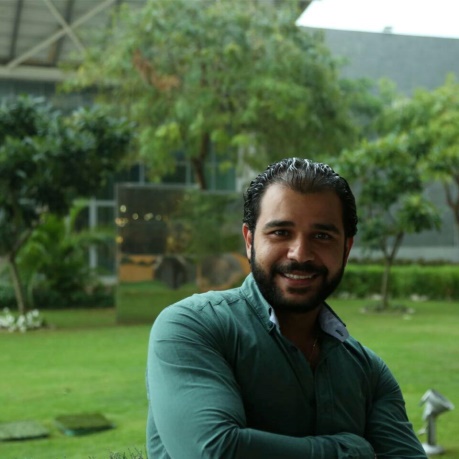 PERSONAL SUMMARY A highly efficient, innovative and methodical marketing manager with extensive experience of supporting sales departments by reviewing, developing, defining their overall marketing strategy. Can relate well with people at all levels and has the flexibility of working well as part of a team or individually. Comfortable working in a fast paced, hands-on, growth orientated work environment and possessing a proven ability to ensure that brand messages, standards and communications are understood and implemented effectively. Now looking forward to a making a significant contribution to the marketing department of a company that offers genuine opportunities for progression. ◊ Strategic Marketing & Sales ◊ Event Planning & Execution◊ Corporate Brand Development ◊ Internet & E-mail Marketing◊ Direct Marketing Techniques ◊ Business-to-Business (B2B)◊ Budgeting & Allocation ◊ Team Building & Leadership◊ Customer Relationship Management ◊ Market Research ◊ Public & Media Relations ◊ Vendor & Client CommunicationPROFESSIONAL EXPERIENCE May 2014 : Marketing & Graphic design ₪ Duties: • Design, implement & facilitate an effective local & national marketing strategy. • Developing a marketing team to implement strategy & delivering on objectives. • Creating visual content. • Curating content for social media. • Info graphic creating. • Monitoring Market mentions and alerts. • Designing Advertisement. • Provide support for Marketing/Communications; maintain mailing list, assist with mailings and packe. • Graphic design capabilities using Photoshop, In‐design, Illustrator. • Carrying out effective research & intelligence into competitor products & other trends. • Constantly improving business development activities. • Manage daily activities with PR, press and marketing communications agencies. • Develop partnerships & relationships with third parties to meet strategic objectives. • Management of sponsorships for conferences and events. • Setting the scope, implementation, management & review of marketing campaigns. ₪ Sample of Successful Marketing Campaigns :- -Sabah Al Dar (Abu Dhabi TV 2014-2015)	 - Prince of Poet (Abu Dhabi TV & Baynounah TV 2015) - Emmy’s Awards (2015-2016) 		               - Nestle Middle East (2016) - Million of Poet (2016) 				   - Cultural programs and heritage festivals committee (2016) - Food Waste KSA (2015-2016) 			    - Sheikh Zayed Fillers (2014-2015-2016) - Red Crescent UAE (2014-2015-2016) 		    - Branding for 7 companies (2014-2016)  June 2009– March 2014 : IT Coordinator logistics manger -“Alexandria progress trading co” – Egypt ₪ Duties: • End User Support including diagnosis and solving computer software and hardware faults, high-end servers, laptops, printers, PC hardware and software problems. • Installing and configuring new computers hardware operating systems and applications. Repairing equipment and replacing parts. • Maintain and monitor asset management inventory including servers, desktops, network, equipment, consumables supplies (toners, adapters, etc.), and software licenses. • Provide the level 1, 2, 3 supports to the client and follow up with the task. • Installed, configured and managed Domain Controller (Active Directory, , group policy, Print server, File Server and System backup). • Built and managed the company’s Network Management System. • Supporting the roll-out of new applications, following diagrams and written instructions to repair a fault or set-up a system, testing and evaluating new technology. • Built and maintained vendor relationships and managed the purchase of hardware and software products. • Develop and maintain documentation of technology and support best practices. • Initiated and implemented improvements in all areas of IT responsibility. • Managed the company’s website and web mail. • Present a professional, welcoming first contact to all clients, funders, vendors, board members, staff, media phone, in person, and email. Responsibility for development & implementation of efficient office systems • Responsible for organizational functions and general meeting support: including arranging, follow up calls, • Responsible for incoming and outgoing mail, shipping and receiving • Responsible for managing supplies and maintenance of storage areas • Provide support for teams: staff travel arrangements and expense tracking, program and stipend supplies, • Provide support for Marketing/Communications; maintain mailing list, assist with mailings and packets, web updating • Provide support for IT department: help monitor staff needs, assist staff with problem solving, assist IT staff as requested • Provide support for Human Resources: interview schedule, applicant pool, resumes files, orientation, monitoring time sheets.PERSONAL DETAILSBirth Date: 16-5-1986 Gender Male Nationality Egyptian Marital Status SingleProfessional DevelopmentB.S., Major in Computer Science , Minor in Management Technology Modern academy University, EgyptProfessional Development • Graphic design capabilities using Photoshop, in-design, Illustrator. • Desktop Support, Troubleshoot all technology related issues. • Install and configure workstations and laptops including Apple Mac. • Installing, maintaining and configuring Computer hardware and peripheral equipment like Printers, copy machines, Scanners. • Office Application: Word - Excel - Access - PowerPoint - Outlook - Publisher - Visio, Expert in MS Access database. • Android, IPAD, Blackberry, smart phones configuration and connection with email server or other mail hosts. • OS Windows XP, 7, Windows Server 2003, 2008, Apple MAC OS and Linux (GUI) • IT Asset and Resources Management, Maintain inventory of hardware, software and resources. • Windows Server 2008 Domain Controller installation, configuration, management and troubleshooting. • Active Directory, DNS, DHCP, File Server, Print Server, Exchange Server 2003, 2010 • Backup System like Symantec backup exec. • Antivirus, anti-spam application like Kaspersky and Norton Antivirus. • Leadership, team management, motivational skills, interpersonal & communication skills. • Analytical skills, ability to work under pressure, decision making & problem solving skills. • Strong technical aptitude, research and solve complex issues independently, fast learning. • Reliable & Skilled in motivating and interacting with the public. • Fast learn ability & acceptance for new knowledge and software. • Ability to identify problems and implement effective solution. • Ability to work well both independently & in a team environment. • Disciplined and well-organized in work habit, with the ability to function smoothly in pressure situations. • Self confident & well motivated to work. • Advertising Placement • New Product Pricing • Product Promotion • Completed «Effective Presentations to Customers» class • New Client Development • New Product Case Development • Competitive Strategy Development • Long and Short Range PlanningJonathan V. Douad – CV No 2009442To interview this candidate, please send your company name, vacancy, and salary offered details along with this or other CV Reference Numbers that you may have short listed from http://www.gulfjobseeker.com/employer/cvdatabasepaid.php addressing to HR Consultant on email: cvcontacts@gulfjobseekers.comWe will contact the candidate first to ensure their availability for your job and send you the quotation for our HR Consulting Fees. Jonathan V. Douad – CV No 2009442To interview this candidate, please send your company name, vacancy, and salary offered details along with this or other CV Reference Numbers that you may have short listed from http://www.gulfjobseeker.com/employer/cvdatabasepaid.php addressing to HR Consultant on email: cvcontacts@gulfjobseekers.comWe will contact the candidate first to ensure their availability for your job and send you the quotation for our HR Consulting Fees. 